POVEŽI PARE- vaja za urjenje besedišča in pozornosti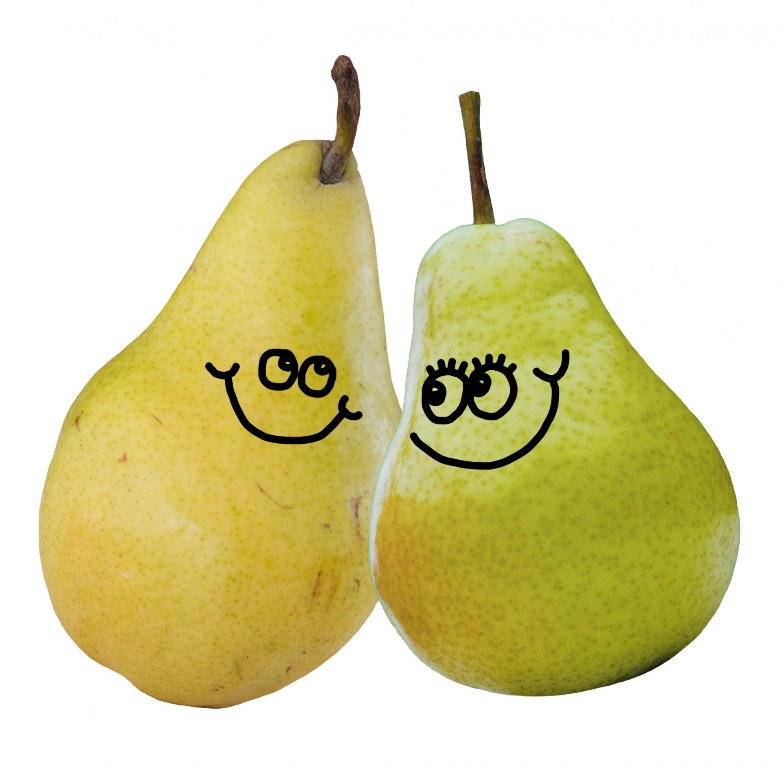 Otrok poimenuje živali, jih uporabi v povedi. Poišče par in zraven uri še: spredaj, zadaj, zgoraj, spodaj, ležeče,…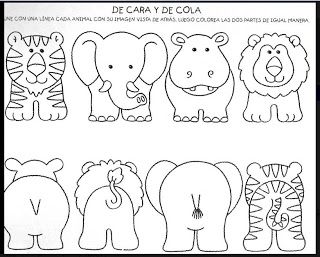 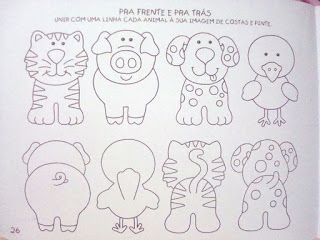 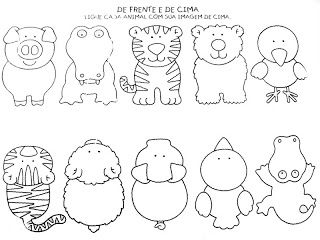 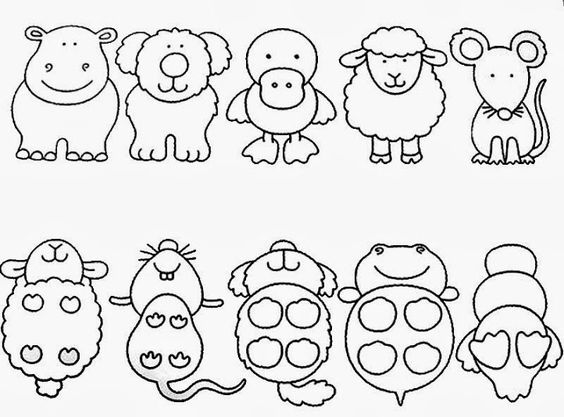 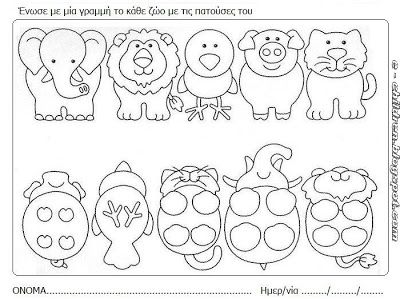 